    District 11-B1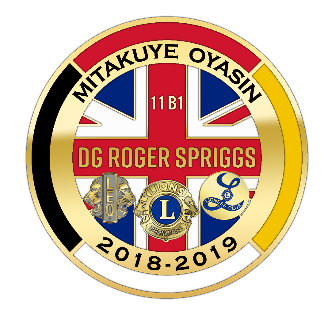 2019 ConventionApril 12-14, 2019DG Roger SpriggsDecember 2018Dear LEO Club President / Secretary / Advisor,We have some exciting news for all of the LEO’s in District 11-B1. Our District Convention Committee has planned a Convention with activities just for the LEO’s. Weather permitting, on Friday evening there will be a hayride, s’mores and gym and arcade activities. On Saturday you will experience leadership and teamwork activities including a ropes course. You will eat with the other convention attendees, but these Saturday activities are exclusively for the LEO’s.The District values the contribution made by the LEO’s and have offered a special price structure to make attending the convention affordable. There is only a $10 registration fee and a $24 accommodation fee for Friday night. We have reserved cabins with bunk beds that can house up to 12 people, separate cabins for boys and girls. You must provide your own sheets or sleeping bag, pillows and towels. An advisor/chaperone must stay in each cabin with the LEO’s and will have a separate room with a queen bed. All linens including towels are provided for the advisor/chaperone.Enclosed you will find information for the 2019 District Convention  scheduled for April 12-14, 2019 at the Michindoh Conference Center in Hillsdale. LEO’s are responsible for their own transportation to and from the convention. Activities for the LEO’s will end at 4.00pm on Saturday April 13th. We hope to see LEO’s from every club in our District.	All meals are buffet style, so you can select your own food choices. Of particular note: ALL registrations including lodging must be made with the District and NOT with the Michindoh Conference Center. Also note that Michindoh prohibits the use of tobacco and alcohol anywhere on the campus, including outdoors.LEO’s are responsible for completing and providing the following forms:-Registration Form: This must be returned no later than March 8th 2019. It must include the names of all participants. Convention name badges, which must be displayed at all times while at the convention are made from the names on the registration form. Submit the completed LEO’s and advisor’s registration form with meal and lodging reservations and payment to Lion Harriet Spriggs. The registration fees must be pre-paid, and the registration form submitted in advance, so we can plan accommodation and meals.Parent Permission Form: This form must be signed by a parent/guardian and returned with the registration form. Please review the convention materials carefully and remember that your timely response will help make our convention a success. Thank you for your help, we will see you at the convention.Lion Peg Griggs,District 11-B1 Convention Chairperson.